Объединение «Домашний текстиль»Задание на 01-06 февраля.Шитье шорт.Берем ткань и складываем ее лицевой стороной внутрь. Обводим бумажную выкройку, как показано на рисунке. Вырезаем. Теперь нужно сшить передние и задние части шорт по отдельности. Их кладут друг на друга и прострачивают по бокам. Припуски пригладить утюгом, отгибая назад.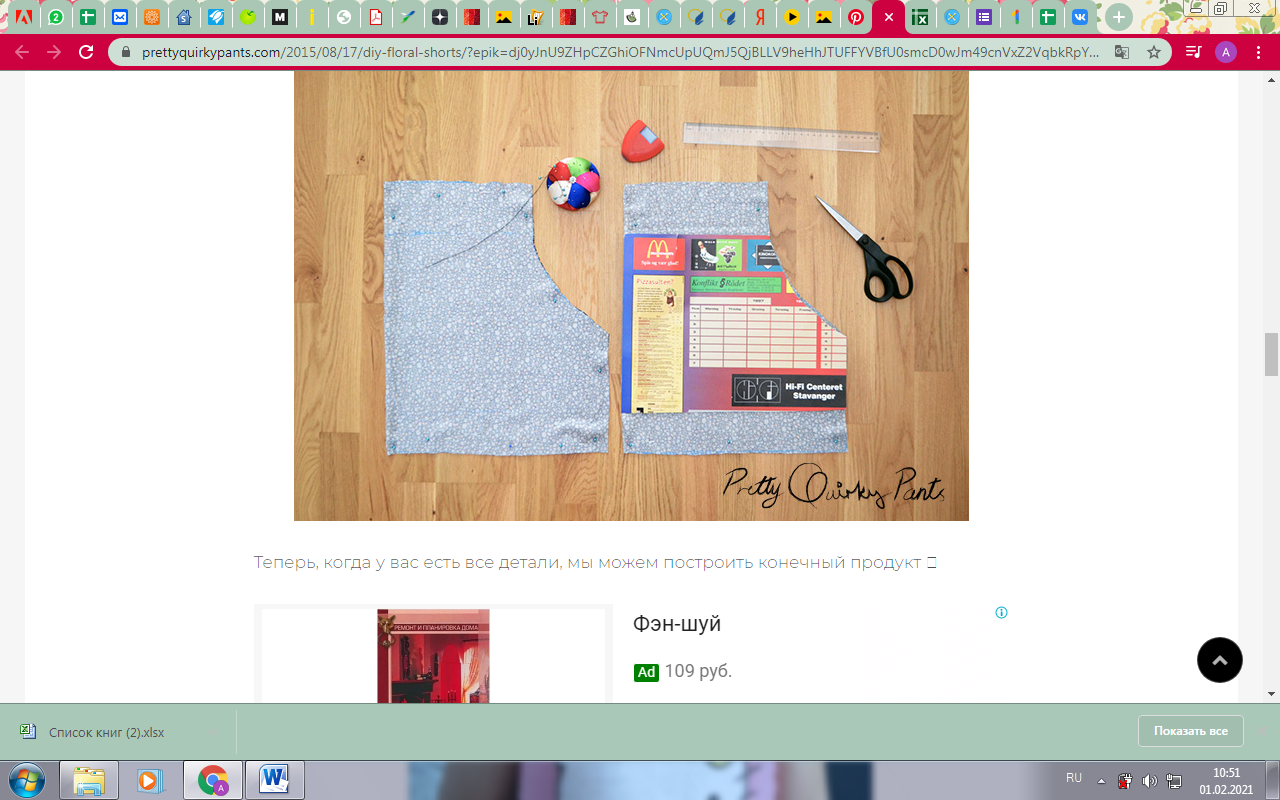 Следующую строчку пускают по шаговым линиям
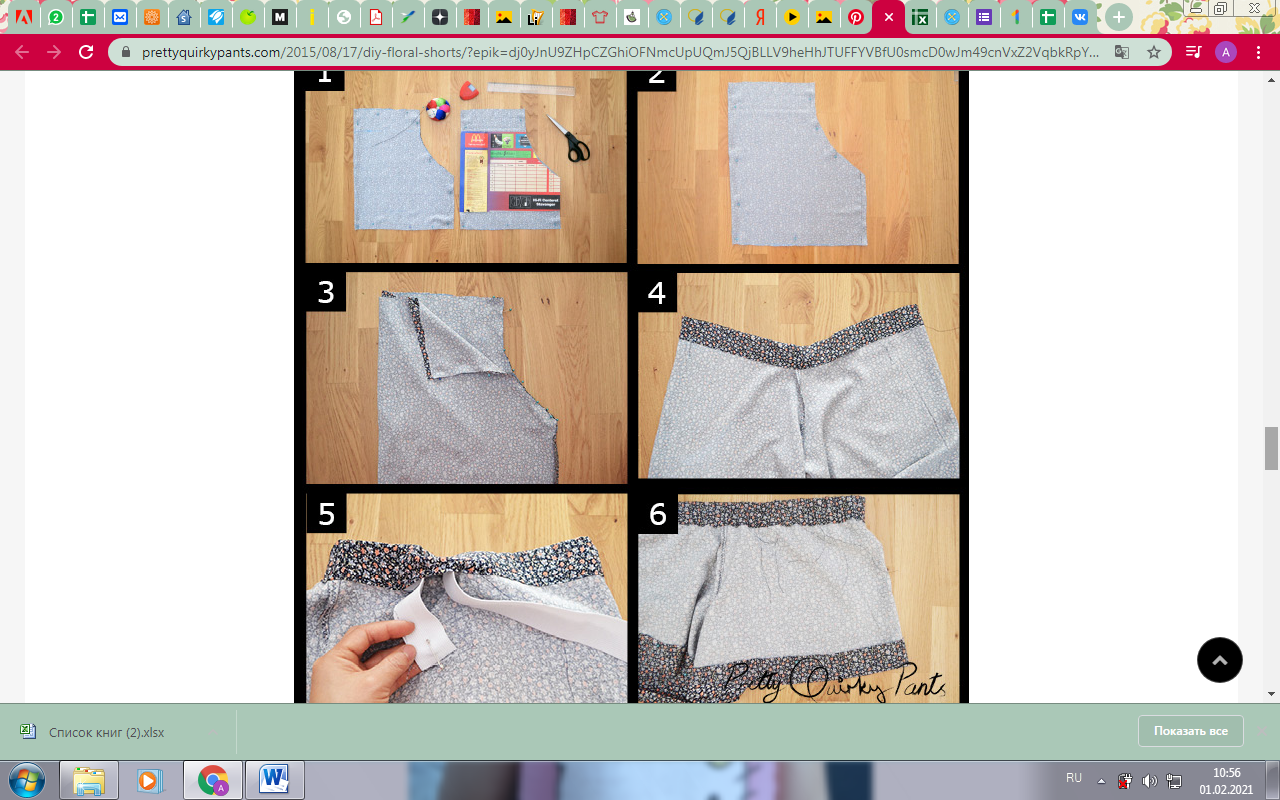 Теперь нужно соединить 2 детали вместе. Для этого 1 штанину выворачивают и вкладывают в другую, расположив их друг к другу лицевой стороной. Шаговые линии совмещают, затем сшивают срезы задней и передней планки.
 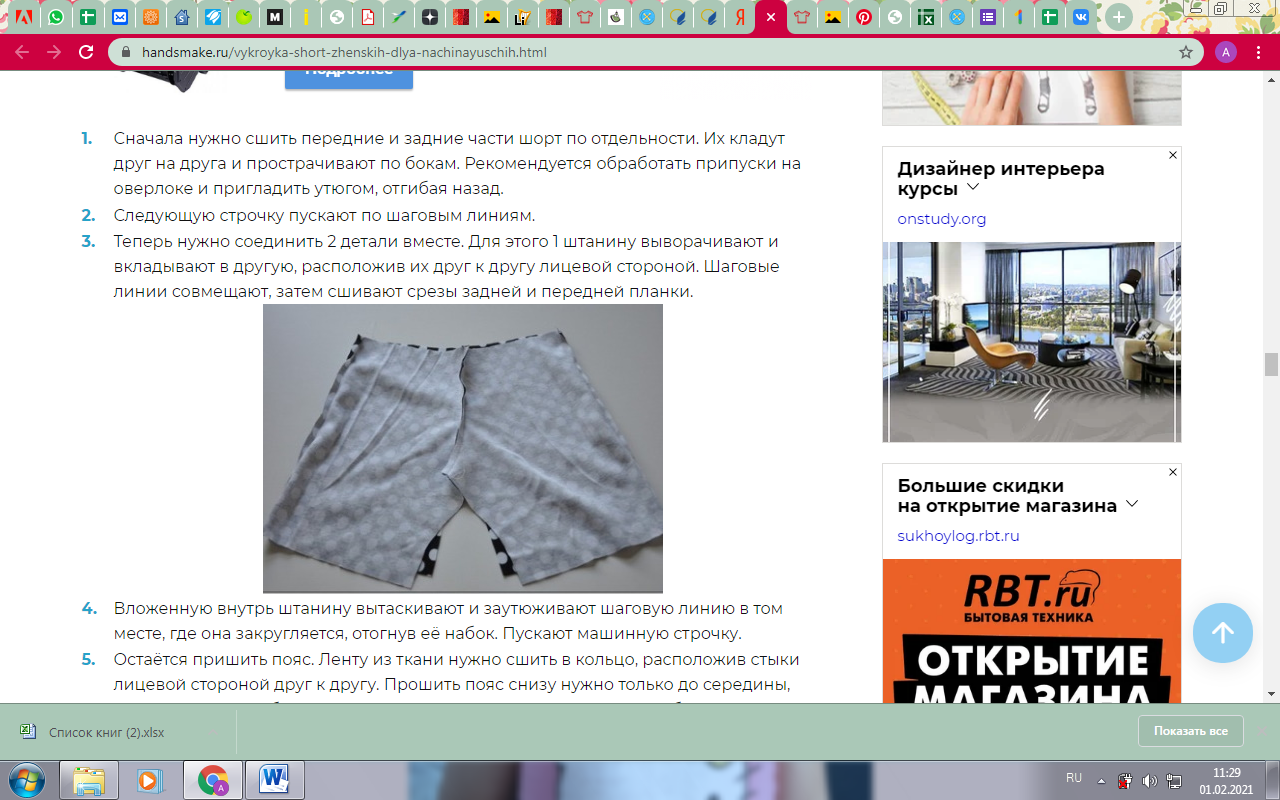 Сложите верх в два раза шире выбранной резинки. Пришейте на месте и оставьте зазор.
5. В то место, где остался незашитый стык, при помощи булавки пропускают резинки. Концы резинок прошивают
Чтобы работа была полностью завершена, нужно прострочить нижние срезы. Их подгибают на 1 см, заутюживают внутрь и прошивают по кругу.
Жду ваших работ!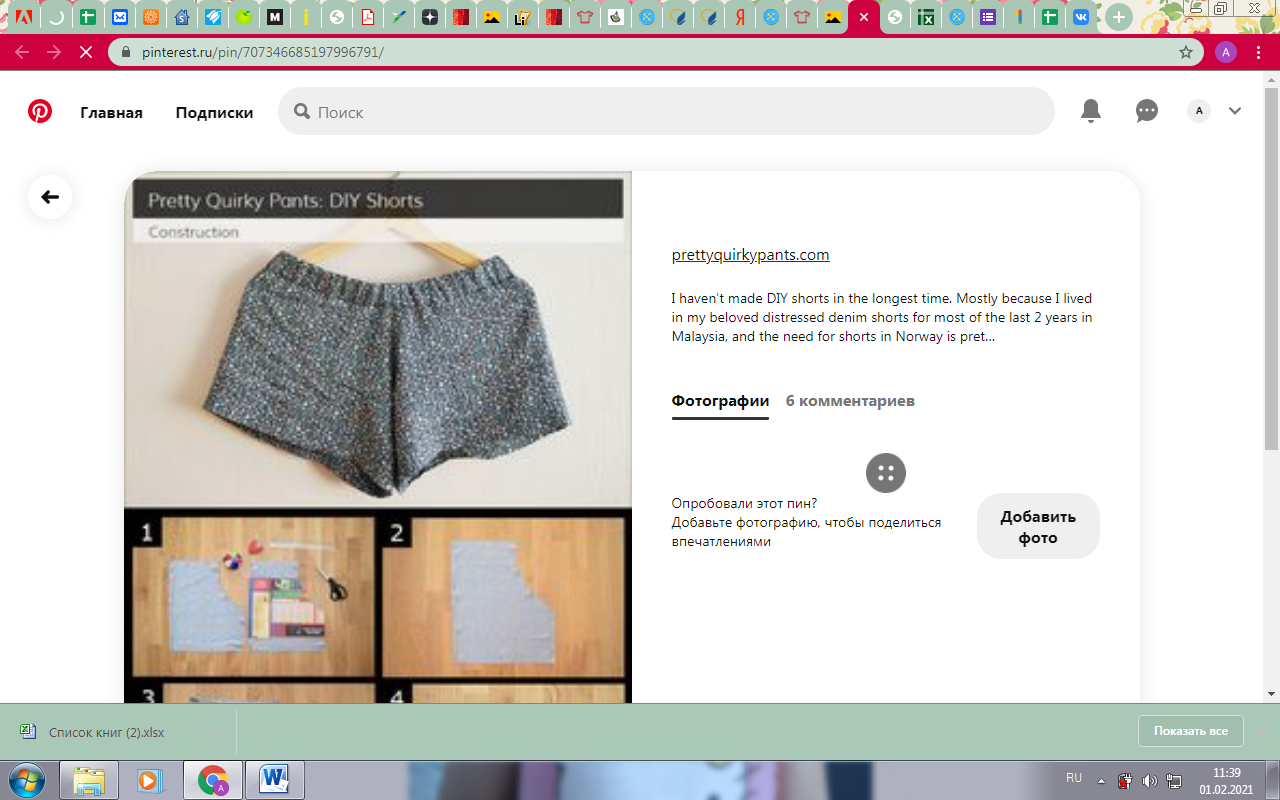 